FILMSKI STUDIO 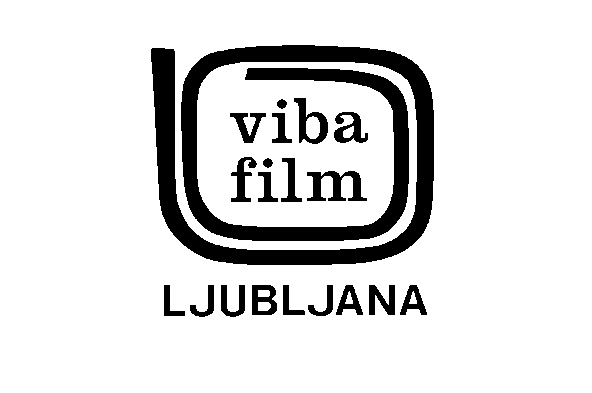 LJUBLJANARAZPISNA DOKUMENTACIJAZa oddajo javnega naročilapo postopku oddaje naročila male vrednostišt. 2/2019-JNMV-STROP A. SPLOŠNI DEL  (od 1. do 34. strani):B. TEHNIČNA DOKUMENTACIJA                                                                    Na spletni strani naročnika so pod http://razpisi.vibafilm.si k razpisni dokumentaciji priložene Tehnične specifikacije (Popis del in Splošni pogoji za oddajo del) . Ponudnik na podlagi Popisa del in Splošnih pogojev za oddajo del izdela svojo specifikacijo predračuna na obrazcu št. 2. Tehnične specifikacije ponudnik podpiše in priloži k celotni ponudbi.I. POVABILO K ODDAJI PONUDBENaročnik vabi vse zainteresirane ponudnike, da na podlagi javnega razpisa predložijo ponudbo v skladu z Zakonom o javnem naročanju ZJN-3 in navodili za izdelavo ponudbe iz te razpisne dokumentacije.Ponudbe je potrebno oddati najkasneje do 10. 10. 2019 do 10:00 ure. Ponudniki morajo ponudbe predložiti v informacijski sistem e-JN na spletnem naslovu https://ejn.gov.si/eJN2 (podrobno v 6. točki Navodil za izdelavo ponudbe in druge informacije).II. NAVODILO ZA IZDELAVO PONUDBE IN DRUGE INFORMACIJE1. NaročnikFILMSKI  STUDIO VIBA FILM LJUBLJANA, Stegne 5, 1000 LjubljanaIdentifikacijska številka za DDV: SI91095042Matična številka: 58484822. Predmet javnega naročila Dvig in sanacija stropa v velikem in malem ateljejuPodrobnejši opis predmeta javnega naročila je v tehnični dokumentaciji. Naročnik bo vse ponudnike, ki ne bodo ponudili predmeta naročila v celoti, izločil iz ocenjevanja.Ogled velikega in malega ateljeja v Filmskem studiu VIBA FILM Ljubljana, ki sta predmet dviga in sanacije stropa v velikem in malem ateljeju nudimo ponudnikom v času priprave ponudbe po predhodnem dogovoru z naročnikom.Kontaktna oseba naročnika: Boštjan Kerčmar, tf.: 041 357 530,e-naslov:bostjan.kercmar@vibafilm.si3. PonudnikNa javni razpis se lahko prijavijo pravne ali fizične osebe, ki izpolnjujejo pogoje za priznanje sposobnosti navedene v nadaljevanju te razpisne dokumentacije.V kolikor ponudnik nastopa s podizvajalci mora biti ponudbena dokumentacija pripravljena v skladu z navodili te razpisne dokumentacije. Podizvajalci lahko opravijo le del naročila, ne pa celote. Ponudnik v razmerju do naročnika v celoti odgovarja za izvedbo prejetega naročila, ne glede na število podizvajalcev, ki jih bo navedel v svoji ponudbi.Ponudbo lahko predloži tudi skupina ponudnikov (skupna ponudba). Ne glede na predložitev skupne ponudbe ponudniki odgovarjajo naročniku neomejeno solidarno. Skupna ponudba mora biti pripravljena v skladu z navodili iz te razpisne dokumentacije.4. Pravna podlagaJavno naročilo se bo izvedlo v skladu z veljavno zakonodajo, ki ureja področje javnih naročil, javnih financ in področje, ki je predmet javnega naročila. Za oddajo tega naročila se v skladu s 47. členom Zakona o javnem naročanju (Uradni list RS, št. 91/2015, v nadaljevanju: ZJN-3) izvede postopek oddaje naročila male vrednosti.5. Pojasnila in spremembe razpisne dokumentacijePonudniki lahko pridobijo razpisno dokumentacijo brezplačno preko portala javnih naročil (povezava na spletno stran naročnika http://razpisi.vibafilm.si), in zahtevajo pojasnila k razpisni dokumentaciji v pisni obliki prav tako preko portala javnih naročil. Pojasnila (vprašanja in odgovori) bodo posredovana  najkasneje do dne 8. 10. 2019 do 10.00 pod pogojem, da je bilo vprašanje oz. zahteva ponudnikov posredovana najkasneje do dne  7. 10. 2019 do 10.00.Naročnik si pridržuje pravico spremeniti razpisno dokumentacijo na lastno pobudo ali kot odgovor na zahtevana pojasnila najkasneje do dne 8. 10. 2019 do 10.00. Sprememba bo v pisni obliki posredovana  preko portala javnih naročil. Pojasnila in spremembe so sestavni del razpisne dokumentacije in jih je treba upoštevati pri pripravi ponudbe.6. Predložitev ponudbePonudniki morajo ponudbe predložiti v informacijski sistem e-JN na spletnem naslovu https://ejn.gov.si/eJN2, v skladu s točko 3 dokumenta Navodila za uporabo informacijskega sistema za uporabo funkcionalnosti elektronske oddaje ponudb e-JN: PONUDNIKI (v nadaljevanju: Navodila za uporabo e-JN), ki so objavljena na spletnem naslovu https://ejn.gov.si/eJN2.Ponudnik se mora pred oddajo ponudbe registrirati na spletnem naslovu https://ejn.gov.si/eJN2, v skladu z Navodili za uporabo e-JN. Če je ponudnik že registriran v informacijski sistem e-JN, se v aplikacijo prijavi na istem naslovu.Uporabnik ponudnika, ki je v informacijskem sistemu e-JN pooblaščen za oddajanje ponudb, ponudbo odda s klikom na gumb »Oddaj«. Informacijski sistem e-JN ob oddaji ponudb zabeleži identiteto uporabnika in čas oddaje ponudbe. Uporabnik z dejanjem oddaje ponudbe izkaže in izjavi voljo v imenu ponudnika oddati zavezujočo ponudbo (18. člen Obligacijskega zakonika). Z oddajo ponudbe je le-ta zavezujoča za čas, naveden v ponudbi, razen če jo uporabnik ponudnika umakne ali spremeni pred potekom roka za oddajo ponudb.Ponudba se šteje za pravočasno oddano, če jo naročnik prejme preko sistema e-JN https://ejn.gov.si/eJN2 najkasneje do 10. 10. 2019 do 10.00 ure. Za oddano ponudbo se šteje ponudba, ki je v informacijskem sistemu e-JN označena s statusom »ODDANO«. Po preteku roka za predložitev ponudb ponudbe ne bo več mogoče oddati.Odpiranje ponudb bo potekalo avtomatično v informacijskem sistemu e-JN dne  10. 10. 2019 in se bo začelo ob 10.01 uri na spletnem naslovu https://ejn.gov.si/eJN2.Odpiranje poteka tako, da informacijski sistem e-JN samodejno ob uri, ki je določena za javno odpiranje ponudb, prikaže podatke o ponudniku, o variantah, če so bile zahtevane oziroma dovoljene, ter omogoči dostop do pdf dokumenta, ki ga ponudnik naloži v sistem e-JN pod razdelek »Predračun«. Javna objava se avtomatično zaključi po preteku 60 minut. Ponudniki, ki so oddali ponudbe, imajo te podatke v informacijskem sistemu e-JN na razpolago v razdelku »Zapisnik o odpiranju ponudb«. 7. Ponudbena dokumentacijaPonudnik v informacijskem sistemu e-JN naloži obrazec Predračun (obrazec 1) v  .pdf datoteki  v razdelek »Predračun«, ki bo dostopen na javnem odpiranju ponudb.Ponudnik mora izpolniti Predračun, ob upoštevanju zahtev in specifikacij, ki so del razpisne dokumentacije.Ponudnik izpolni postavke v Predračunu, in sicer: na največ dve decimalni mesti. Ponudnik ne sme spreminjati vsebine predračuna.Ponujena cena z DDV mora zajemati vse popuste in stroške (prevozne, carinske in ostalo).Ponudbena dokumentacija mora vsebovati še vse spodaj navedene dokumente v tabeli.Ponudnik mora vse ponudbene dokumente skenirati ter jih v PDF obliki predložiti v svojo elektronsko ponudbo.  Pred tem mora obrazce, kjer je to zahtevano, izpolniti, podpisati in žigosati. 8. Rok veljavnosti ponudbePonudba mora biti veljavna do vključno 90 dni od dneva odpiranja ponudb.9. Jezik, valutaPonudba mora biti izdelana v slovenskem jeziku. Vrednost ponudbe mora biti izražena v EUR-ih.   10. Izpolnjevanje in označevanje dokumentacijePonudniki morajo vse dokumente skrbno pregledati in v ponudbeni dokumentaciji izpolniti vsa prazna mesta. Vsi dokumenti morajo biti na mestih, kjer je to označeno, podpisani s strani pooblaščene osebe in žigosani z žigom ponudnika.11. StroškiPonudnik nosi vse stroške povezane s pripravo in predložitvijo ponudbe.12. Variantne ponudbeVariantne ponudbe niso dovoljene. 13. Skupna ponudba Skupna ponudba je ponudba, v kateri kot ponudnik nastopa več gospodarskih subjektov (v nadaljevanju: partnerjev) skupaj. Partnerji so med seboj enakopravni in v razmerju do naročnika neomejeno solidarno odgovarjajo za izvedbo celotnega naročila. V ponudbi mora biti navedeno, kdo so partnerji, kdo je vodilni, ki jih zastopa ter katera dela in za kakšno ceno vsak prevzema.Naročnik si pridržuje pravico, da pred sklenitvijo pogodbe zahteva pisni dogovor o skupnem nastopanju, iz katerega bodo razvidna medsebojna razmerja in obveznosti vseh partnerjev.V skupni ponudbi mora ponudnik predložiti obrazce v skladu z navodili o pripravi ponudbene dokumentacije. 14. PodizvajalciPonudnik v razmerju do naročnika v celoti odgovarja za izvedbo prejetega naročila, ne glede na  število podizvajalcev.V ponudbi, v kateri nastopajo tudi podizvajalci, mora ponudnik predložiti obrazce v skladu z navodili   o pripravi ponudbene dokumentacije. Glavni izvajalec mora med izvajanjem javnega naročila storitve naročnika obvestiti o morebitnih spremembah informacij iz prejšnjega odstavka in poslati informacije o novih podizvajalcih, ki jih namerava naknadno vključiti v izvajanje takšnih storitev, in sicer najkasneje v petih dneh po spremembi. V primeru vključitve novih podizvajalcev mora glavni izvajalec skupaj z obvestilom posredovati tudi podatke in dokumente v skladu z navodili o pripravi ponudbene dokumentacije. Naročnik lahko zavrne predlog za zamenjavo podizvajalca oziroma vključitev novega podizvajalca tudi, če bi to lahko vplivalo na nemoteno izvajanje ali dokončanje del in če novi podizvajalec ne izpolnjuje pogojev, ki jih je postavil naročnik v dokumentaciji v zvezi z oddajo javnega naročila. Naročnik bo o morebitni zavrnitvi novega podizvajalca obvestil glavnega izvajalca najpozneje v desetih dneh od prejema predloga. 15. Umik, sprememba ali dopolnitev ponudbePonudnik lahko do roka za oddajo ponudb svojo ponudbo umakne ali spremeni. Če ponudnik v informacijskem sistemu e-JN svojo ponudbo umakne, se šteje, da ponudba ni bila oddana in je naročnik v sistemu e-JN tudi ne bo videl. Če ponudnik svojo ponudbo v informacijskem sistemu e-JN spremeni, je naročniku v tem sistemu odprta zadnja oddana ponudba.16. Pregled in presoja ponudbPri pregledu ponudb se presojajo le tiste listine in navedbe, ki so zahtevane v razpisni dokumentaciji. Glede predloženih listin in navedb (izjav) se od ponudnika lahko zahteva pojasnila ali dodatna (stvarna) dokazila o izpolnjevanju posameznih zahtev in pogojev iz razpisne dokumentacije ter odpravo računskih napak, vendar le v okviru dopustnih, določenih z zakonom.Ponudbo se izloči, če ponudnik v roku, ki ga določi naročnik, ne predloži zahtevanih pojasnil ali stvarnih dokazil ali, če ne dopolni formalno nepopolne ponudbe.Ponudbo se izloči, če naročnik ugotovi, da je skladno z ZJN-3 nedopustna.Ponudbo se izloči kot neprimerno in zavajajočo, če se izkaže, da je ponudnik samovoljno spremenil naročnikovo specifikacijo naročila.Kadarkoli se pri naročniku pojavi utemeljen sum, da je posamezni gospodarski subjekt v postopku javnega naročila predložil neresnično izjavo ali ponarejeno ali spremenjeno listino kot pravo, bo naročnik Državni revizijski komisiji za revizijo postopkov oddaje javnih naročil podal predlog za uvedbo postopka o prekršku iz pete točke prvega odstavka ali prve točke drugega odstavka 112. člena ZJN-3.17. PogodbaIzbrani ponudnik mora podpisati pogodbo, ki mu jo pošlje naročnik, v roku 8 (osem) delovnih dni po vročitvi.Naročnik bo pogodbo pred podpisom vsebinsko prilagodil glede na to ali bo izbrani ponudnik predložil skupno ponudbo, prijavil sodelovanje podizvajalcev in podobno. 18. Ustavitev postopka, zavrnitev vseh ponudb, odstop od izvedbe javnega naročilaNaročnik lahko, skladno s prvim odstavkom 90. člena ZJN-3, kadarkoli do roka za oddajo ponudb ustavi postopek javnega naročila, ali skladno s petim odstavkom 90. člena ZJN-3, v vseh fazah postopka po preteku roka za odpiranje ponudb zavrne vse ponudbe, ali skladno z osmim odstavkom 90. člena ZJN-3, po pravnomočnosti odločitve o oddaji naročila do sklenitve pogodbe o izvedbi javnega naročila odstopi od izvedbe javnega naročila iz utemeljenih razlogov, navedenih v osmem odstavku 90. člena ZJN-3.Naročnik si pridržuje pravico do morebitnih sprememb obsega naročila od razpisanega, odvisno od razpoložljivih finančnih sredstev in dejanskih potreb.19. Pravno varstvo in način vložitve revizijskega zahtevkaV skladu z Zakonom o pravnem varstvu v postopkih javnega naročanja (ZPVPJN - Uradni list RS 43/2011, ZPVPJN-A - Uradni list RS 63/2013, ZPVPJN-B - Uradni list RS 60/2017) lahko zahtevek za revizijo vloži vsaka oseba, ki ji je, skladno z določili 14. člena ZPVPJN, priznana aktivna legitimacija.Roki za vložitev zahtevka za revizijo so navedeni v 25. členu ZPVPJN.Zahtevek za revizijo mora vsebovati vse elemente, navedene v 15. členu ZPVPJN. Višina takse, ki jo mora vplačati vlagatelj revizije, je navedena v 71. členu ZPVPJN.Takso po 71. členu ZPVPJN v višini 2.000,00 EUR plača vlagatelj, na račun Ministrstva za finance št. SI56 0110 0100 0358 802, sklic: 11 16110-7111290-XXXXXXLL (oznake X predstavljajo številko objave obvestila o naročilu, oznake L pa letnico iz številke objave), če se zahtevek za revizijo nanaša na vsebino objave, povabilo k oddaji ponudbe ali dokumentacijo v zvezi z oddajo predmetnega javnega naročila.Nepravilno in nepravočasno vložene zahtevke bo naročnik zavrgel.III. POGOJI ZA UGOTAVLJANJE SPOSOBNOSTI IN NAVODILA O NAČINU DOKAZOVANJA SPOSOBNOSTI PONUDNIKAZa priznanje sposobnosti mora ponudnik izpolnjevati pogoje skladno z določbami ZJN-3 v členih od 75. do 80.  in pogoje, ki so določeni v tej razpisni dokumentaciji. V primeru, da ponudnik nastopa v skupni ponudbi ali s podizvajalci, mora pogoje za priznanje sposobnosti, kjer je to v razpisni dokumentaciji določeno, izpolnjevati tudi vsak od partnerjev v primeru skupne ponudbe oziroma vsak izmed podizvajalcev, ki jih ponudnik v ponudbi navede. Ponudnik dokazuje izpolnjevanje posameznega pogoja z izjavo (OBRAZCI ponudbene dokumentacije), ki je dana pod kazensko in materialno odgovornostjo oz. s kopijo ustreznih listin, kjer so le-te izrecno zahtevane. Naročnik bo, v primeru dvoma v podano izjavo, kjer se le-ta zahteva, sam pridobil potrdila o podatkih, ki se nanašajo na priznanje sposobnosti in se vodijo v uradnih evidencah državnih organov, organov lokalnih skupnosti ali nosilcih javnih pooblastil oziroma bo pozval ponudnika, da v postavljenem roku izroči ustrezna potrdila, ki se nanašajo na podatke o priznanju sposobnosti in se ne vodijo v uradnih evidencah državnih organov, organov lokalnih skupnosti ali nosilcev javnih pooblastil. Če pozvani ponudnik v postavljenem roku naročniku ne bo izročil zahtevanih potrdil, bo naročnik njegovo ponudbo izločil.V skladu s šestim odstavkom 14. člena in 35. členom Zakona o integriteti in preprečevanju korupcije (Uradni list RS, št. 69/11-UPB2) bo moral izbrani ponudnik, če bo naročnik tako zahteval, pred sklenitvijo pogodbe z naročnikom, zaradi zagotovitve transparentnosti posla in preprečitve korupcijskih tveganj, izročiti izjavo oziroma podatke o udeležbi fizičnih in pravnih oseb v lastništvu ponudnika, vključno z udeležbo tihih družbenikov, ter gospodarskih subjektih, za katere se glede na določbe zakona, ki ureja gospodarske družbe šteje, da so povezane družbe s ponudnikom. Za fizične osebe izjava vsebuje ime in priimek, naslov prebivališča in delež lastništva. Če ponudnik predloži lažno izjavo oziroma poda neresnične podatke o navedenih dejstvih, ima to za posledico ničnost pogodbe.IV. MERILO ZA DODELITEV JAVNEGA NAROČILAMerilo za izbiro je ekonomsko najugodnejša ponudba, ki se določi na podlagi merila: najnižja cena. Pri ocenjevanju ponudb bo naročnik upošteval samo ponudbe, ki izpolnjujejo vse pogoje.V. PONUDBENA DOKUMENTACIJAObrazec 1: PREDRAČUNObrazec 2: Specifikacija predračunaObrazec 3A: Podatki o ponudnikuObrazec 3B: Podatki o podizvajalcuObrazec 4A: Izjava o izpolnjevanju sposobnosti (ponudnik)Obrazec 4B: Izjava o izpolnjevanju sposobnosti (podizvajalec)Obrazec 5: Plačilni pogoji, rok izvedbe in garancijaObrazec 6: Referenčna tabela Obrazec 7: Izjava o predložitvi bančne garancije za dobro izvedbo pogodbenih      obveznosti Obrazec 8: Izjava o predložitvi bančne garancije za odpravo pomanjkljivosti in     napak v garancijski dobiObrazec 9: Vzorec pogodbe Obrazec 10: Izjava o posredovanju podatkov o razkritju lastništva ponudnikaObrazec BON-2 ali bančno potrdilo o solventnostiOBRAZEC 1Ponudnik: _____________________________________________Naslov: _______________________________________________PREDRAČUN ŠT. ____ZA JAVNO NAROČILO MALE VREDNOSTIšt. 2/2019-JNMV-STROP»Dvig in sanacija stropa v velikem in malem ateljeju«DDV ni obračunan- obrnjena davčna obveznost po 76. a členu z DDV-1. Skupna ponudbena vrednost je formirana na podlagi cenovnih postavk iz Specifikacije  predračuna (obrazec 2), v njej so zajeti vsi stroški. Ponudba velja 90 dni od dneva odpiranja ponudb dalje.OBRAZEC 2Ponudnik: _____________________________________________Naslov: _______________________________________________SPECIFIKACIJA PREDRAČUNA ZA JAVNO NAROČILO MALE VREDNOSTIšt. 2/2019-JNMV-STROP»Dvig in sanacija stropa v velikem in malem ateljeju«Ponudnik oblikuje lastno specifikacijo, v kateri podrobno specificira svoj predračun. Navesti mora ločene cene po posameznih postavkah predračuna in vključiti vse predvidene stroške storitev (dobave, izvedbe del…)  Skupna ponudbena vrednost v Predračunu (obrazec 1) je formirana na podlagi vseh cenovnih postavk iz Specifikacije predračuna (obrazec 2), v njej so zajeti vsi stroški. OBRAZEC 3APODATKI O PONUDNIKUZA JAVNO NAROČILO MALE VREDNOSTIšt. 2/2019-JNMV-STROP»Dvig in sanacija stropa v velikem in malem ateljeju«Obrazec se po potrebi fotokopira.OBRAZEC 3BPODATKI O PODIZVAJALCUZA JAVNO NAROČILO MALE VREDNOSTIšt. 2/2019-JNMV-STROP»Dvig in sanacija stropa v velikem in malem ateljeju«Obrazec se po potrebi fotokopira.OBRAZEC 4APonudnik: _____________________________________________Naslov: _______________________________________________IZJAVA O IZPOLNJEVANJU SPOSOBNOSTI ZA JAVNO NAROČILO MALE VREDNOSTIšt. 2/2019-JNMV-STROP»Dvig in sanacija stropa v velikem in malem ateljeju«V zvezi z javnim naročilom št. 2/2019-JNMV-STROP izjavljamo pod materialno  in kazensko odgovornostjo:da kot gospodarskemu subjektu ali osebi, ki je članica upravnega, vodstvenega ali nadzornega organa ali ki ima pooblastila za njegovo zastopanje ali odločanje ali nadzor v njem, ni bila izrečena pravnomočna sodba, ki ima elemente kaznivih dejanj navedenih v prvem odstavku 75. člena ZJN-3;da kot ponudnik na dan, ko je bila oddana ponudba, nimamo v skladu s predpisi države, v kateri ima sedež ali predpisi države naročnika zapadlih, neplačanih obveznosti v zvezi s plačili prispevkov za socialno varnost ali v zvezi s plačili davkov v vrednosti 50 EUR ali več in imamo predložene vse obračune davčnih odtegljajev za dohodke iz delovnega razmerja za obdobje zadnjih petih let do dne oddaje ponudbe;da nismo uvrščeni v evidenco gospodarskih subjektov z negativnimi referencami;da nam v zadnjih treh letih pred potekom roka za oddajo ponudb s pravnomočno odločbo pristojnega organa Republike Slovenije ali druge države članice ali tretje države dvakrat ni bila izrečena globa zaradi prekrška v zvezi s plačilom za delo;da niso izpolnjeni izključitveni pogoji iz 6. odstavka 75. člena ZJN-3;da nad nami ni začet postopek zaradi insolventnosti ali prisilnega prenehanja po zakonu, ki ureja postopek zaradi insolventnosti in prisilnega prenehanja, ali postopek likvidacije po zakonu, ki ureja gospodarske družbe, da naših sredstev ali poslovanja ne upravlja upravitelj ali sodišče, da naše poslovne dejavnosti začasno niso ustavljene, da v skladu s predpisi druge države nad nami ni začet postopek ali pa je nastal položaj z enakimi pravnimi posledicami;da smo registrirani za dejavnost, ki je predmet javnega naročila;da nismo uvrščeni v evidenco poslovnih subjektov, katerim je prepovedano poslovanje z naročnikom na podlagi 35. člena Zakona o integriteti in preprečevanju korupcije (Uradni list RS, št. 69/2011 ZintPK-UPB2);da lahko naročnik za namene izvedbe javnega naročila kadarkoli zaprosi pristojne državne organe za potrditev navedb iz ponudbene dokumentacije ter da lahko v imenu ponudnika pridobi ustrezna dokazila iz uradnih evidenc, s katerimi se dokazuje izpolnjevanje v razpisni dokumentaciji postavljenih pogojev;da se zavezujemo na zahtevo naročnika predložiti dodatna pooblastila za preveritev podatkov iz uradnih evidenc;da lahko naročnik v fazi javnega razpisa od nas zahteva, da predložimo dodatna pojasnila ali dokazila, s katerimi se dokazuje izpolnjevanje postavljenih pogojev in zahtev iz razpisne dokumentacije;da bomo na naročnikov poziv v 8 dneh od prejema poziva posredovali izjavo s podatki o:svojih ustanoviteljih, družbenikih, vključno s tihimi družbeniki, delničarjih, komanditistih ali drugih lastnikih in podatke o lastniških deležih navedenih oseb, gospodarskih subjektih, za katere se glede na določbe zakona, ki ureja gospodarske družbe šteje, da so z njim povezane družbe;da je veljavnost naše ponudbe najmanj 90 dni od roka za oddajo ponudb;da bomo naročnika takoj pisno obvestili o spremembah vseh relevantnih podatkov iz ponudbe, ki bodo nastale v katerikoli fazi realizacije razpisanega posla, za katerega oddajamo ponudbo;da soglašamo, da lahko naročnik kadarkoli ustavi postopek javnega naročila, zavrne vse ponudbe ali po pravnomočnosti odločitve o oddaji javnega naročila ne sklene pogodbe ter da v nobenem od navedenih primerov ne bomo uveljavljali povračila stroškov priprave ponudbe, stroškov finančnih zavarovanj, morebitne neposredne ali posredne škode ali izgubljenega dobička;da bomo zagotovili ustrezne tehnične in kadrovske zmogljivosti za kvalitetno izvedbo celotnega naročila v predvidenem roku, skladno z zahtevami iz razpisne dokumentacije (tehnični del), pravili stroke ter določili predpisov in standardov s področja predmeta naročila; da smo ekonomsko in finančno sposobni, kar pomeni, da v zadnjih 6 mesecih pred objavo tega javnega naročila nismo imeli blokiranega nobenega transakcijskega računa;da smo v celoti seznanjeni z razpisno dokumentacijo ter vsemi njenimi popravki in dopolnitvami in se z vsebino strinjamo, vključno z določili vzorca pogodbe ter sprejemamo vse pogoje, navedene v razpisni dokumentaciji;da so podatki in dokumenti, podani v ponudbeni dokumentaciji, resnični, ter da priloženi dokumenti ustrezajo originalom. Za podane podatke in njihovo resničnost prevzemamo popolno odgovornost;da s to izjavo prevzemamo vse posledice, ki iz nje izhajajo.Strinjamo se, da naročnik našo ponudbo lahko izloči, če se izkaže, da smo kršili katero koli izmed zgoraj navedenih trditev.Izjavljamo, da bomo na zahtevo naročnika dostavili ustrezna dokazila, ki se nanašajo na navedbe v tej izjavi in soglašamo s tem, da naročnik pridobi podatke o izpolnjevanju pogojev iz uradnih evidenc in z vpogledom v aplikacijo eDosje, kadar je to mogoče. Naše soglasje velja za čas od dneva podpisa te izjave do izpolnitve vseh pogodbenih obveznosti po tem javnem naročilu.V primeru skupne ponudbe je potrebno Izjavo o izpolnjevanju sposobnosti za izvedbo naročila priložiti za vsakega ponudnika posebej (izjava se fotokopira).OBRAZEC 4BPodizvajalec: _____________________________________________Naslov: _______________________________________________IZJAVA O IZPOLNJEVANJU SPOSOBNOSTI ZA JAVNO NAROČILO MALE VREDNOSTIšt. 2/2019-JNMV-STROP»Dvig in sanacija stropa v velikem in malem ateljeju«V zvezi z javnim naročilom št. 2/2019-JNMV-STROP izjavljamo pod materialno  in kazensko odgovornostjo:da kot gospodarskemu subjektu ali osebi, ki je članica upravnega, vodstvenega ali nadzornega organa ali ki ima pooblastila za njegovo zastopanje ali odločanje ali nadzor v njem, ni bila izrečena pravnomočna sodba, ki ima elemente kaznivih dejanj navedenih v prvem odstavku 75. člena ZJN-3;da kot ponudnik na dan, ko je bila oddana ponudba, nimamo v skladu s predpisi države, v kateri ima sedež ali predpisi države naročnika zapadlih, neplačanih obveznosti v zvezi s plačili prispevkov za socialno varnost ali v zvezi s plačili davkov v vrednosti 50 EUR ali več in imamo predložene vse obračune davčnih odtegljajev za dohodke iz delovnega razmerja za obdobje zadnjih petih let do dne oddaje ponudbe;da nismo uvrščeni v evidenco gospodarskih subjektov z negativnimi referencami;da nam v zadnjih treh letih pred potekom roka za oddajo ponudb s pravnomočno odločbo pristojnega organa Republike Slovenije ali druge države članice ali tretje države dvakrat ni bila izrečena globa zaradi prekrška v zvezi s plačilom za delo;da niso izpolnjeni izključitveni pogoji iz 6. odstavka 75. člena ZJN-3;da nad nami ni začet postopek zaradi insolventnosti ali prisilnega prenehanja po zakonu, ki ureja postopek zaradi insolventnosti in prisilnega prenehanja, ali postopek likvidacije po zakonu, ki ureja gospodarske družbe, da naših sredstev ali poslovanja ne upravlja upravitelj ali sodišče, da naše poslovne dejavnosti začasno niso ustavljene, da v skladu s predpisi druge države nad nami ni začet postopek ali pa je nastal položaj z enakimi pravnimi posledicami;da smo registrirani za dejavnost, ki je predmet javnega naročila;da nismo uvrščeni v evidenco poslovnih subjektov, katerim je prepovedano poslovanje z naročnikom na podlagi 35. člena Zakona o integriteti in preprečevanju korupcije (Uradni list RS, št. 69/2011 ZintPK-UPB2);da lahko naročnik za namene izvedbe javnega naročila kadarkoli zaprosi pristojne državne organe za potrditev navedb iz ponudbene dokumentacije ter da lahko v imenu ponudnika pridobi ustrezna dokazila iz uradnih evidenc, s katerimi se dokazuje izpolnjevanje v razpisni dokumentaciji postavljenih pogojev;da se zavezujemo na zahtevo naročnika predložiti dodatna pooblastila za preveritev podatkov iz uradnih evidenc;da lahko naročnik v fazi javnega razpisa od nas zahteva, da predložimo dodatna pojasnila ali dokazila, s katerimi se dokazuje izpolnjevanje postavljenih pogojev in zahtev iz razpisne dokumentacije;da bomo na naročnikov poziv v 8 dneh od prejema poziva posredovali izjavo s podatki o:svojih ustanoviteljih, družbenikih, vključno s tihimi družbeniki, delničarjih, komanditistih ali drugih lastnikih in podatke o lastniških deležih navedenih oseb, gospodarskih subjektih, za katere se glede na določbe zakona, ki ureja gospodarske družbe šteje, da so z njim povezane družbe;da je veljavnost naše ponudbe najmanj 90 dni od roka za oddajo ponudb;da bomo naročnika takoj pisno obvestili o spremembah vseh relevantnih podatkov iz ponudbe, ki bodo nastale v katerikoli fazi realizacije razpisanega posla, za katerega oddajamo ponudbo;da soglašamo, da lahko naročnik kadarkoli ustavi postopek javnega naročila, zavrne vse ponudbe ali po pravnomočnosti odločitve o oddaji javnega naročila ne sklene pogodbe ter da v nobenem od navedenih primerov ne bomo uveljavljali povračila stroškov priprave ponudbe, stroškov finančnih zavarovanj, morebitne neposredne ali posredne škode ali izgubljenega dobička;da bomo zagotovili ustrezne tehnične in kadrovske zmogljivosti za kvalitetno izvedbo celotnega naročila v predvidenem roku, skladno z zahtevami iz razpisne dokumentacije (tehnični del), pravili stroke ter določili predpisov in standardov s področja predmeta naročila; da smo ekonomsko in finančno sposobni, kar pomeni, da v zadnjih 6 mesecih pred objavo tega javnega naročila nismo imeli blokiranega nobenega transakcijskega računa;da smo v celoti seznanjeni z razpisno dokumentacijo ter vsemi njenimi popravki in dopolnitvami in se z vsebino strinjamo, vključno z določili vzorca pogodbe ter sprejemamo vse pogoje, navedene v razpisni dokumentaciji;da so podatki in dokumenti, podani v ponudbeni dokumentaciji, resnični, ter da priloženi dokumenti ustrezajo originalom. Za podane podatke in njihovo resničnost prevzemamo popolno odgovornost;da s to izjavo prevzemamo vse posledice, ki iz nje izhajajo.Strinjamo se, da naročnik našo ponudbo lahko izloči, če se izkaže, da smo kršili katero koli izmed zgoraj navedenih trditev.Izjavljamo, da bomo na zahtevo naročnika dostavili ustrezna dokazila, ki se nanašajo na navedbe v tej izjavi in soglašamo s tem, da naročnik pridobi podatke o izpolnjevanju pogojev iz uradnih evidenc in z vpogledom v aplikacijo eDosje, kadar je to mogoče. Naše soglasje velja za čas od dneva podpisa te izjave do izpolnitve vseh pogodbenih obveznosti po tem javnem naročilu.V skladu z določbo 5. odstavka 94. člena ZJN-3 zahtevamo neposredno plačilo s strani naročnika:		                                   DA	                                                                     NE(ustrezno obkrožite)Podizvajalci, ki podajo pisno zahtevo za neposredna plačila in zgoraj obkrožijo DA, s podpisom te izjave soglašajo, da naročnik namesto glavnega izvajalca poravna podizvajalčeve terjatve do glavnega izvajalca na način, kot je to opredeljeno v vzorcu pogodbe.Obrazec se po potrebi fotokopira.OBRAZEC 5PLAČILNI POGOJI, ROK IZVEDBE in GARANCIJAZA JAVNO NAROČILO MALE VREDNOSTIšt. 2/2019-JNMV-STROPPonudnik: _____________________________________________Naslov: _______________________________________________Izjavljamo, da nudimo 30 dnevni plačilni rok za plačilo izvedbe del,  ki prične teči z dnem  izstavitve fakture po končnem zapisniškem prevzemu in potrditvi ustreznosti izvedenih del in potrditvi dokazila o zanesljivostida bomo izvedli dela v 3 tednih  od sklenitve pogodbeda nudimo najmanj 10 - letni garancijski rok za izvedena delada nudimo odziv ter začetek odpravljanja napake najkasneje v 1 tednu po prejetem sporočilu o napaki s strani naročnika OBRAZEC 6REFERENČNA TABELA ZA JAVNO NAROČILO MALE VREDNOSTIšt. 2/2019-JNMV-STROPPonudnik: _____________________________________________Naslov: _______________________________________________Ponudnik je v obdobju zadnjih petih let pred oddajo ponudbe uspešno izvedel vsaj tri istovrstne  posle, kar predstavljajo izvedbe toplotne in zvočne izolacije obešenih stropov ali ravnih streh v vrednosti minimalno 40.000,00 eur brez DDV.Naročnik si pridržuje pravico, da navedbe preveri ter zahteva dokazila (na primer: pogodbo z investitorjem ali delodajalcem, obračun, potrdilo o izplačilu,...) o izvedbi navedenega referenčnega dela, oziroma navedbe preveri neposredno pri investitorju oziroma naročniku.OBRAZEC 7Ponudnik: _____________________________________________Naslov: _______________________________________________IZJAVA O PREDLOŽITVI BANČNE GARANCIJE ZA DOBRO IZVEDBO POGODBENIH OBVEZNOSTI V zvezi z našo ponudbo št. _______________ za javno naročilo male vrednosti št. 2/2019-JNMV-STROPIZJAVLJAMO,da bomo v primeru sklenitve pogodbe z naročnikom predložili garancijo za dobro izvedbo pogodbenih obveznosti (izdano s strani banke) v višini 10 % pogodbene vrednosti, nepreklicno, brezpogojno in plačljivo na prvi poziv, veljavno še 3 mesece po pogodbeno dogovorjenem roku dokončanja pogodbenih del in zapisniškem prevzemu blaga in storitev s strani naročnika.OBRAZEC 8Ponudnik: _____________________________________________Naslov: _______________________________________________IZJAVA O PREDLOŽITVI BANČNE GARANCIJE ZA ODPRAVO POMANJKLJIVOSTI IN NAPAK V GARANCIJSKI DOBI V zvezi z našo ponudbo št. _______________ za javno naročilo male vrednosti št. 2/2019-JNMV-STROPIZJAVLJAMO,da bomo v primeru sklenitve pogodbe z naročnikom v roku 10 dni po zapisniškem prevzemu blaga in storitev pred plačilom kupnine predložili garancijo za odpravo pomanjkljivosti in napak v garancijski dobi (izdano s strani banke) v višini 5 % pogodbene vrednosti, nepreklicno, brezpogojno in plačljivo na prvi poziv, veljavno še 10 dni po poteku garancijskega roka.OBRAZEC 9VZOREC POGODBEskleneta naslednjo P O G O D B O   št. _______I. PREDMET IN OBSEG POGODBENIH DELčlenPogodbeni stranki uvodoma ugotavljata, da je bil izvajalec izbran na osnovi izvedenega postopka oddaje javnega naročila male vrednosti št. 2/2019-JNMV-STROP v skladu z 47. členom Zakona o javnem naročanju ZJN-3 (Uradni list RS, št. 91/2015, 14/18) za predmet naročila: »Dvig in sanacija stropa v velikem in malem ateljeju« in da je ponudbi priložil vso na razpisu zahtevano dokumentacijo, ki se šteje kot sestavni del te pogodbe.2.   členPrevzeta dela se izvajalec zaveže izvesti v obsegu in skladno:s ponudbo izvajalca št. .................. z dne ......................,z javnim razpisom in razpisno dokumentacijo,z vso ostalo dokumentacijo, ki jo je prejel izvajalec ob razpisu oz. jo je priložil k svoji ponudbi, in ki se prav tako šteje kot sestavni del te pogodbe.II. ROK IZVEDBE3.   členIzvajalec se zavezuje, da bo pričel z deli najkasneje v 7 dneh po podpisu pogodbe in izvedel ter dokončal vsa dela v roku 3 tednov po podpisu pogodbe.III. CENA4.   členVrednost izvedbe del                                  _________________   EUR 	(z vsemi stroški in popusti)DDV znaša:	                                     _________________   EURSKUPAJ z DDV:			           _________________    EUR(z besedo: ................................................................................................................................... EUR)DDV ni obračunan- obrnjena davčna obveznost po 76. a členu z DDV-1. Cena je fiksna in zajema vse stroške izvedenih del po sistemu ključ v roke.IV. PLAČILNI POGOJI5.   členNaročnik bo navedeni znesek plačal na TRR izvajalca št.: _________________________________ najkasneje v 30 dneh po izstavitvi fakture izvajalca. Fakturo lahko izvajalec izstavi po končnem zapisniškem prevzemu in potrditvi ustreznosti izvedenih del in potrditvi dokazila o zanesljivosti.V. POGODBENA KAZEN6.   členČe izvedba del ni izvršena v predvidenem roku po ponudnikovi krivdi, razen v primeru višje sile, je ponudnik dolžan plačati naročniku kazen v višini 0,5 odstotkov vrednosti za vsak zaključen dan, vendar ne več kot 5 odstotkov celotne pogodbene vrednosti. Če naročniku zaradi zamude nastane škoda, ki je večja od pogodbene kazni, ima naročnik pravico zahtevati od izvajalca plačilo razlike do popolne odškodnine in vso škodo, nastalo zaradi slabo ali nestrokovno izvedenih pogodbenih del.Kazen začne teči peti dan po poteku roka za izvedbo, določenega v 3. členu te pogodbe (velja za začetek in zaključek del).. Če izvedba del zaostaja po ponudnikovi krivdi za več kot 14 dni, ima naročnik pravico, da prekine pogodbo.VI. IZVEDBA DEL7. členIzvedba del se opravi v skladu s Popisom del in Splošnimi pogoji za oddajo del iz Tehnične specifikacije na lokaciji Filmski studio VIBA FILM Ljubljana, Stegne 5, 1000 Ljubljana.VII. OBVEZNOSTI IZVAJALCA8.   členIzvajalec se zaveže, da bo:pogodbeno dogovorjeno delo opravil s skrbnostjo dobrega strokovnjaka, pravilno in kvalitetno, vestno, pošteno in skladno s to pogodbo in njenimi sestavnimi deli, veljavnimi predpisi in pravili stroke, sicer bo naročnik unovčil garancijo za dobro izvedbo posla;izvajal vsa dela s strokovno usposobljenimi delavci in odgovarjal ter garantiral za svoje delo, kakor tudi za delo svojih morebitnih podizvajalcev;upošteval ocene in pripombe glede kakovosti izvedenih pogodbenih del in med izvajanjem pogodbenih del sproti odpravljal napake in pomanjkljivosti, na katere je opozorjen;naročnika in pooblaščenega nadzornika obveščal o vsem, kar bi lahko vplivalo na izvršitev pogodbenih del;zagotovil udeležbo na vnaprej napovedanih koordinacijskih sestankih z naročnikom in pooblaščenim nadzornikom.VIII. OBVEZNOSTI NAROČNIKA 9.   členNaročnik se zaveže, da bo:izvajalcu dal na razpolago vso zahtevano dokumentacijo in informacije, s katerimi razpolaga in so za prevzeti obseg pogodbenih del potrebne;sodeloval z izvajalcem z namenom, da bo izvajalec prevzete obveznosti izvršil pravočasno in v skladu z določili te pogodbe;tekoče spremljal izvajanje pogodbenih del, potrjeval predložene dokumente in plačal  pogodbena dela v dogovorjenem roku.IX. PODIZVAJALCI 10.   člen(Opomba: Določbe tega člena veljajo samo v primeru, če bo izvajalec nastopal skupaj s podizvajalci. V nasprotnem primeru se ta člen črta, ostale člene te pogodbe pa se ustrezno preštevilči.)Izvajalec bo pogodbena dela izvedel skupaj z naslednjim/i podizvajalcem/i:…………………………………. (naziv), ……………………………………. (polni naslov), matična številka ……………………., davčna številka/identifikacijska številka za DDV ……………….., bo izvedel ………………………………………………………………………….. (navesti predmet in vsako vrsto ter količino del, ki jih bo izvedel podizvajalec). Vrednost teh del znaša ………………………….. EUR. Podizvajalec  bo dela izvedel ………………………………… (navesti kraj izvedbe del)  …………………………… v roku (navesti termin izvedbe).(Opomba: Če je podizvajalcev več, se zgornje podatke navede za vsakega podizvajalca posebej in preostalo besedilo tega člena ustrezno spremeni, glede na število podizvajalcev.) Izvajalec mora med izvajanjem te pogodbe naročnika pisno obvestiti o morebitnih spremembah informacij o podizvajalcih, ki jih je navedel v ponudbi, in sicer v petih dneh po spremembi. Če izvajalec med izvajanjem te pogodbe namerava vključiti nove podizvajalce ali zamenjati podizvajalca/e, mora naročnika o tej nameri pisno obvestiti in mu poslati informacije o novih podizvajalcih, ki jih namerava naknadno vključiti v izvajanje pogodbenih del. V primeru vključitve novih podizvajalcev mora izvajalec skupaj z obvestilom posredovati naročniku kontaktne podatke in zakonite zastopnike predlaganih podizvajalcev, izpolnjene Izjave o izpolnjevanju sposobnosti za izvedbo naročila teh podizvajalcev ter priložiti zahtevo podizvajalca za neposredno plačilo, če podizvajalec to zahteva.Zamenjavo podizvajalcev ali vključitev novega podizvajalca pogodbeni stranki uredita z aneksom k tej pogodbi.V razmerju do naročnika izvajalec v celoti odgovarja za izvedbo del, ki so predmet te pogodbe. Če naročnik ugotovi, da dela izvaja podizvajalec, ki ga izvajalec ni navedel v svoji ponudbi oziroma ni dogovorjen s to pogodbo ali z aneksom k tej pogodbi, ima pravico odstopiti od te pogodbe.Izvajalec mora za vse podizvajalce, ki niso zahtevali neposrednega plačila in za katere neposredno plačilo ni obvezno naročniku najpozneje v 60 dneh od plačila računa naročniku poslati svojo pisno izjavo in pisno izjavo podizvajalca, da je podizvajalec prejel plačilo za izvedena dela po tej pogodbi. Neposredna plačila podizvajalcem11. člen(Opomba: Določbe tega člena veljajo samo v primeru, če podizvajalec zahteva neposredno plačilo s strani naročnika. V nasprotnem primeru se ta člen črta, ostale člene te pogodbe pa se ustrezno preštevilči.)Izvajalec je naročniku v ponudbi priložil zahteve za neposredno plačilo za naslednj-ega/-e podizvajalc-a/-e:-……………………………,- …………………………… Izvajalec je naročniku za podizvajalce, ki so zahtevali neposredno plačilo za opravljena dela, priložil tudi soglasje, na podlagi katerega naročnik namesto izvajalca poravna podizvajalčevo terjatev do izvajalca.Ker so v skladu z zakonom, ki ureja javno naročanje, neposredna plačila podizvajalcem obvezna, če podizvajalec zahteva neposredno plačilo v skladu z določbami ZJN-3, izvajalec izstavi račun naročniku in pooblašča naročnika, da na podlagi potrjenega podizvajalčevega računa s strani izvajalca, le ta izvrši plačilo neposredno podizvajalcu. X. SKRBNIKI POGODBE12.   členSkrbnik naročnika po tej pogodbi je _______________________.Skrbnik izvajalca po tej pogodbi je _______________________.Skrbnika sta dolžna skrbeti za pravilno in pravočasno izvajanje te pogodbe in sta zadolžena za kontakt ter informiranje med pogodbenima strankama.XI. GARANCIJA ZA DOBRO IZVEDBO DEL IN GARANCIJA ZA ODPRAVO NAPAK13. členIzvajalec bo najkasneje v 10 dneh po podpisu pogodbe naročniku izročil nepreklicno in nepogojno bančno garancijo, unovčljivo na prvi poziv brez ugovorov, in sicer za dobro izvršitev del v višini10 % pogodbene vrednosti, z veljavnostjo do najmanj treh mesecev po pogodbeno dogovorjenem roku dokončanja pogodbenih del.Izvajalec bo najkasneje v desetih dneh po zapisniškem prevzemu blaga in storitev in pred plačilom kupnine naročniku izročil nepreklicno in nepogojno bančno garancijo, unovčljivo na prvi poziv brez ugovorov, in sicer za odpravo pomanjkljivosti in napak v garancijski dobi v višini 5 % pogodbene vrednosti, veljavno še deset dni po poteku garancijskega roka.XII. REKLAMACIJE IN ODGOVORNOST14. členNaročnik lahko oporeka kakovosti blaga oz. storitve v zakonsko določenih rokih po tem, ko ugotovi neustrezno kakovost. V garancijskem roku pa lahko vsak čas zahteva odpravo napake, ki jo je ponudnik dolžan odpraviti. Pogoji odpravljanja napak so navedeni v ponudbeni dokumentaciji, ki je sestavni del te pogodbe. V primeru, da kakovost blaga oz. storitve ni v skladu z zahtevami dokumentacije v zvezi z oddajo javnega naročila ali iz ponudbene dokumentacije, ima naročnik pravico unovčiti garancijo za dobro izvedbo pogodbenih obveznosti.Ponudnik  odgovarja za  skrite napake na dobavljenem blagu oz. opravljeni storitvi. Skrite napake so tiste, ki  jih  naročnik ni mogel odkriti  z  običajnim pregledom  dobavljenega blaga oz. storitve. Naročnik mora obvestiti ponudnika o napaki v osmih dneh, šteto od dneva, ko je napako opazil.XIII. VIŠJA SILA15. členV primeru višje sile kot so požar, poplava, potres, vojna, stavke in podobno, se lahko naročnik in ponudnik sporazumeta za podaljšanje roka izpolnitve po tej pogodbi, za dobo trajanja višje sile. Če zaradi daljših rokov trajanja višje sile ne bi bilo mogoče izpolniti pogodbenih obveznosti, lahko pogodbeni stranki pogodbo prekineta. Prekinitev ali podaljšanje pogodbe mora biti v pisni obliki. V primeru daljšega trajanja višje sile pogodbeni stranki lahko pogodbo razdreta, vsaka stranka nosi svoje, do razdrtja pogodbe nastale stroške.XIV. VARSTVO PODATKOV16. členPod polno odgovornostjo se naročnik in izvajalec obvezujeta varovati kot poslovno tajnost vse podatke, dejstva in vsebino iz te pogodbe in njej priloženih listin, ter drugih zaupnih listin, ki jih kot take označita, ter se dogovorita, da bosta ves čas trajanja te pogodbe varovali podatke, s katerimi sta bili seznanjeni in bi drugi stranki nastala občutna škoda, če bi zanje izvedela nepooblaščena oseba, razen če je določen podatek javen na podlagi zakona ali odločitve sodnega oz. drugega pristojnega organa.XV. VELJAVNOST POGODBE17. členPogodba je sklenjena z odložnim pogojem in stopi v veljavo:z dnem obojestranskega podpisa s strani pooblaščenih podpisnikov naročnika in ponudnika ter veljavnim žigom obeh pogodbenih strank;s predložitvijo bančne garancije za dobro izvedbo pogodbenih obveznosti, brezpogojne, nepreklicne in plačljive na prvi poziv, v višini 10 % pogodbene vrednosti in z veljavnostjo še 3 mesecev po pogodbeno določenem roku izvedbe del. Ponudnik je dolžan predložiti garancijo za dobro izvedbo pogodbenih obveznosti najkasneje 10 dni po podpisu pogodbe.(2) Ta pogodba je sklenjena za določen čas, in sicer do konca izvedbe vseh pogodbenih obveznosti. Le-te so zaključene, ko poteče garancijski rok po tej pogodbi in so odpravljene vse morebitne napake, ki so bile ugotovljene v tem garancijskem roku.18. členDoločila te pogodbe so fiksna in se jih ne sme spreminjati v času trajanja pogodbe, razen v primeru višje sile (požar, poplava, potres, vojna, stavke) oz. v primeru, če nastanejo izredni pogoji, ki bi onemogočali izpolnjevanje pogodbenih določil. V navedenih primerih lahko pogodbeni stranki skleneta aneks k pogodbi v pisni obliki. Ta mora biti podpisan in žigosan s strani obeh pooblaščenih pogodbenih predstavnikov.XVI. ODPOVED IN ODSTOP OD POGODBE19. člen(1) Pogodbeni stranki izjavljata, da je to pogodbo možno odpovedati pred njeno izpolnitvijo v primeru, da nastopi ena od naslednjih spodaj navedenih okoliščin:Naročnik lahko odpove pogodbo pred njeno izpolnitvijo:če je proti ponudniku uveden stečaj ali prisilna poravnava,če je neuspešno pretekel pogodbeno določen rok, pa ponudnik ni izpolnil pogodbenih obveznosti,če ponudnik ni odpravil ugovarjanih napak oz. odprava napak ni možna,Ponudnik lahko odpove pogodbo:če naročnik ne plača pogodbene cene.(2) Odpoved pogodbe se poda v pisni obliki, pogodba preneha veljati v petnajstih dneh po prejemu takšne odpovedi, podpisane s strani pooblaščene osebe pogodbenega stranke. Če odpove pogodbo naročnik, lahko zahteva povrnitev škode, ki mu je nastala zaradi neizpolnitve pogodbe s strani ponudnika. Če odpove pogodbo ponudnik, lahko zahteva plačilo za že opravljene storitve do dneva odpovedi pogodbe. Odškodninski zahtevki pogodbeno zveste stranke s tem niso izključeni.20. člen(1) Ta pogodba je sklenjena pod razveznim pogojem, ki se uresniči v primeru izpolnitve ene od naslednjih okoliščin:če bo naročnik seznanjen, da je sodišče s pravnomočno odločitvijo ugotovilo kršitev obveznosti delovne, okoljske ali socialne zakonodaje s strani ponudnika ali podizvajalca ali če bo naročnik seznanjen, da je pristojni državni organ pri ponudniku ali podizvajalcu v času izvajanja pogodbe ugotovil najmanj dve kršitvi v zvezi s:plačilom za delo, delovnim časom, počitki, opravljanjem dela na podlagi pogodb civilnega prava kljub obstoju elementov delovnega razmerja ali v zvezi z zaposlovanjem na črno in za kateri mu je bila s pravnomočno odločitvijo ali več pravnomočnimi odločitvami izrečena globa za prekršek,in pod pogojem, da je od seznanitve s kršitvijo in do izteka veljavnosti pogodbe še najmanj šest mesecev oziroma če ponudnik nastopa s podizvajalcem pa tudi, če zaradi ugotovljene kršitve pri podizvajalcu ponudnik ne nadomesti ali zamenja tega podizvajalca, na način določen v skladu s 94. členom ZJN-3 in določili te pogodbe v roku 30 dni od seznanitve s kršitvijo. (2) V primeru izpolnitve okoliščine in pogojev iz prejšnjega odstavka se šteje, da je pogodba razvezana z dnem sklenitve nove pogodbe o izvedbi javnega naročila za predmetno naročilo. O datumu sklenitve nove pogodbe bo naročnik obvestil ponudnika.Če naročnik v roku 30 dni od seznanitve s kršitvijo ne začne novega postopka javnega naročila, se šteje, da je pogodba razvezana trideseti dan od seznanitve s kršitvijo.XVII. PROTIKORUPCIJSKA KLAVZULA21. členČe v zvezi s sklenitvijo te pogodbe kdo v imenu ali na račun druge pogodbene stranke, predstavniku ali posredniku organa ali organizacije iz javnega sektorja obljubi, ponudi ali da kakšno nedovoljeno korist za:– pridobitev posla ali– za sklenitev posla pod ugodnejšimi pogoji ali– za opustitev dolžnega nadzora nad izvajanjem pogodbenih obveznosti ali– za drugo ravnanje ali opustitev, s katerim je organu ali organizaciji iz javnega sektorja povzročena škoda ali je omogočena pridobitev nedovoljene koristi predstavniku organa, posredniku organa ali organizacije iz javnega sektorja, drugi pogodbeni stranki ali njenemu predstavniku, zastopniku, posrednikuje ta pogodba nična.XVIII. KONČNE DOLOČBE22.   členV primeru statusnih sprememb katerekoli pogodbene strani se obveznosti in dolžnosti po sklenjeni pogodbi prenesejo na nove pravne subjekte.Pogodbeni stranki sta sporazumni, da bosta morebitna nesoglasja oz. spore reševali po mirni poti in sporazumno. Če jima to ne bo uspelo, bo v sporih odločilo pristojno sodišče v Ljubljani.Za vsa vprašanja, ki niso urejena s to pogodbo, se pogodbeni stranki strinjata, da se uporabljajo določila Obligacijskega zakonika.23.   členPogodba je sestavljena v štirih izvodih, od katerih prejme vsaka pogodbena stranka dva izvoda.OBRAZEC 10Ponudnik: _____________________________________________Naslov: _______________________________________________IZJAVA O POSREDOVANJU PODATKOV O RAZKRITJU LASTNIŠTVA PONUDNIKAZA JAVNO NAROČILO MALE VREDNOSTIšt. 2/2019-JNMV-STROPPod kazensko in materialno odgovornostjo izjavljamo, da bomo naročniku v roku osmih dni od prejema poziva naročnika posredovali Izjavo o udeležbi fizičnih in pravnih oseb v lastništvu ponudnika, ki je priložena v nadaljevanju te dokumentacije v zvezi z oddajo javnega naročila.Zaradi namena iz šestega odstavka 14. člena Zakona o integriteti in preprečevanju korupcije (Ur. l. RS, št. 45/2010 s spremembami in dopolnitvami), t.j. zaradi zagotovitve transparentnosti in posla in preprečitve korupcijskih tveganj pri sklepanju pravnih poslov kot zakoniti zastopnik ponudnika v postopku javnega naročanja podajam naslednjoIZJAVO O UDELEŽBI FIZIČNIH IN PRAVNIH OSEB V LASTNIŠTVU PONUDNIKAZA JAVNO NAROČILO MALE VREDNOSTIšt. 2/2019-JNMV-STROPPodatki o ponudnikuLastniška struktura ponudnika:PODATKI O UDELEŽBI FIZIČNIH OSEB V LASTNIŠTVU PONUDNIKA (VKLJUČNO S TIHIMI DRUŽBENIKI) (ustrezno nadaljujte seznam)PODATKI O UDELEŽBI PRAVNIH OSEB V LASTNIŠTVU PONUDNIKA (VKLJUČNO S TIHIMI DRUŽBENIKI)pri čemer je pravna oseba v lasti naslednjih fizičnih oseb:(ustrezno nadaljujte seznam)PODATKI O POVEZANIH DRUŽBAHje v medsebojnem razmerju, v skladu s 527. Členom ZGD s pravno osebo:(ustrezno nadaljujte seznam)Izjavljam, da sem kot fizične osebe – udeležence v lastništvu ponudnika navedel:vsako fizično osebo, ki je posredno ali neposredno imetnik več kakor 5 % delnic, oziroma je udeležena z več kot 5 % deležem pri ustanoviteljskih pravicah, upravljanju ali kapitalu pravne osebe, ali ima obvladujoč položaj pri upravljanju sredstev pravne osebe;vsaka fizična oseba, ki pravni osebi posredno zagotovi ali zagotavlja sredstva, in ima na tej podlagi možnost nadzorovati, usmerjati ali drugače bistveno vplivati na odločitve uprave ali drugega poslovodnega organa pravne osebe pri odločanju o financiranju in poslovanju.S podpisom te izjave jamčim, da v celotni lastniški strukturi ni udeleženih drugih fizičnih ter pravnih oseb in tihih družbenikov, ter gospodarskih subjektov, za katere se glede na določbe zakona, ki ureja gospodarske družbe, šteje, da so povezane družbe.S podpisom te izjave jamčim za točnost in resničnost podatkov ter se zavedam, da je pogodba v primeru lažne izjave ali neresničnih podatkov o dejstvih v izjavi nična. Zavezujem se, da bom naročnika obvestil o vsaki spremembi posredovanih podatkov.Naročnik:FILMSKI STUDIO VIBA FILM LJUBLJANA, Stegne 5, 1000 Ljubljana,ki ga zastopa direktor Vojko StoparPredmet javnega naročila:Dvig in sanacija stropa v velikem in malem ateljejuZap. številka javnega naročila:       Št. 2/2019-JNMV-STROP	Vrsta postopka za oddajo javnega naročila:Javno naročilo male vrednostiKraj in datum:Ljubljana,  1. oktober 2019VSEBINA RAZPISNE DOKUMENTACIJEI.POVABILO K ODDAJI PONUDBE3 II.NAVODILO  ZA IZDELAVO PONUDBE IN DRUGE INFORMACIJE3 - 8III.POGOJI ZA UGOTAVLJANJE SPOSOBNOSTI IN NAVODILA O NAČINU DOKAZOVANJA SPOSOBNOSTI PONUDNIKA8IV.MERILO ZA DODELITEV JAVNEGA NAROČILA 9V.PONUDBENA DOKUMENTACIJA (razpisni obrazci) 10 - 34Številka obrazcaNaziv obrazcaNavodila za izpolnjevanje obrazcevObrazec 1PredračunObrazec ponudnik izpolni, podpiše in žigosa.Številka obrazcaNaziv obrazcaNavodila za izpolnjevanje obrazcevObrazec 2Specifikacija predračunaPonudnik izdela specifikacijo predračuna po posameznih postavkah s cenami na enoto in skupaj; iz specifikacije predračuna (obrazec 2) se oblikuje predračun (obrazec 1)Obrazec 3APodatki o ponudnikuPriložen obrazec ponudnik izpolni, podpiše in žigosa. V primeru skupne ponudbe obrazec izpolni, podpiše in žigosa vsak partner v skupni ponudbi. Obrazec se po potrebi lahko fotokopira.Obrazec 3BPodatki o podizvajalcuPriložen obrazec podizvajalec izpolni, podpiše in žigosa. Obrazec se po potrebi lahko fotokopiraObrazec 4AIzjava o izpolnjevanju sposobnosti (ponudnik)Priložen obrazec ponudnik izpolni, podpiše in žigosa. V primeru skupne ponudbe  obrazec izpolni, podpiše in žigosa vsak partner v skupni ponudbi. Obrazec se po potrebi lahko fotokopira.Obrazec 4BIzjava o izpolnjevanju sposobnosti (podizvajalec)Priložen obrazec podizvajalec izpolni, podpiše in žigosa. Obrazec se po potrebi lahko fotokopira.Obrazec 5Plačilni pogoji, rok izvedbe in garancijaPriložen obrazec ponudnik izpolni, podpiše in žigosa.Obrazec 6Referenčna tabela Priložen obrazec ponudnik izpolni, podpiše in žigosa.Obrazec 7Izjava o predložitvi bančne garancije za dobro izvedbo pogodbenih obveznostiPonudnik obrazec izpolni, podpiše in žigosa.Obrazec 8Izjava o predložitvi bančne garancije za odpravo pomanjkljivosti in napak v garancijski dobiPonudnik obrazec izpolni, podpiše in žigosa.Obrazec 9Vzorec pogodbePriložen obrazec ponudnik izpolni, podpiše in žigosa.Obrazec 10Izjava o posredovanju podatkov o razkritju lastništva ponudnikaPonudnik obrazec izpolni, podpiše in žigosa.Obrazec BON-2 ali bančno potrdilo o solventnosti Ponudnik mora predložiti obrazec BON-2 ali bančno potrdilo o solventnosti, ki dokazuje, da ponudnik v zadnjih šestih mesecih ni imel blokiranega računa; dokument na dan odpiranja ponudb ne sme biti starejši od enega meseca.Opis postavkeVrednost v EUR1.Skupna vrednost storitev z vključenimi vsemi stroški (neto brez DDV)2.Popust 3.Neto vrednost storitev skupaj s popustom(osnova za DDV)4.DDV 5.Skupaj EUR za plačiloKraj in datum:_________________________Žig:Podpis:_______________________Kraj in datum:_________________________Žig:Podpis:_______________________NAZIV PONUDNIKANASLOV IN SEDEŽ PONUDNIKAZAKONITI ZASTOPNIK:KONTAKTNA OSEBA za pojasnila ponudbeTELEFON kontaktne osebe:E-NASLOV kontaktne osebe:MATIČNA ŠTEVILKA PODJETJA:IDENTIFIKACIJSKA ŠTEVILKA ZA DDV:PRISTOJNI URAD  FURS-a:TRANSAKCIJSKI RAČUN:TRANSAKCIJSKI RAČUN ODPRT PRI:Ponudnik spada med  MSP(DA ali NE)Kraj in datum:_________________________Žig:Podpis:_______________________NAZIV PODIZVAJALCANASLOV IN SEDEŽ PODIZVAJALCAZAKONITI ZASTOPNIK:KONTAKTNA OSEBA za pojasnila ponudbeTELEFON kontaktne osebe:E-NASLOV kontaktne osebe:MATIČNA ŠTEVILKA PODJETJA:IDENTIFIKACIJSKA ŠTEVILKA ZA DDV:PRISTOJNI URAD  FURS-a:TRANSAKCIJSKI RAČUN:TRANSAKCIJSKI RAČUN ODPRT PRI:Podizvajalec spada med  MSP(DA ali NE)Kraj in datum:_________________________Žig:Podpis:_______________________Kraj in datum:_________________________Žig:Podpis:_______________________Kraj in datum:_________________________Žig:Podpis:_______________________Kraj in datum:_________________________Žig:Podpis:_______________________Naziv naročnika referenčnega poslaPredmet referenčnega posla – kratek opis delDatum začetka in končanja poslaVrednost poslav EUR brez DDVKraj in datum:_________________________Žig:Podpis:_______________________Kraj in datum:_________________________Žig:Podpis:_______________________Kraj in datum:_________________________Žig:Podpis:_______________________NAROČNIK:FILMSKI STUDIO VIBA FILM LJUBLJANA, Stegne 5, 1000 Ljubljana,ki ga zastopa direktor Vojko Stopar  Matična številka: 5848482 ID številka:  SI91095042Podračun pri UJP: 01100-6030354621inIZVAJALEC:......................................................................................................................................................................................................................Matična številka podjetja: .................................ID številka podjetja: ...................................TTR štev.:  ...............................................V…………………, dneV ………………..,  dneIzvajalec:	  Naročnik:  Filmski studio VIBA FILM Ljubljana  Vojko Stopar, direktorKraj in datum:_________________________Žig:Podpis:_______________________Firma oz. ime ponudnika:Sedež ponudnika:Matična št. ponudnika:Ponudnik je nosilec tihe družbe: (ustrezno označi)DA - NEIme in priimek fizične osebe (1):Naslov prebivališča:Delež lastništva:Tihi družbenik (ustrezno označi)Če DA, navedite nosilca tihe družbe!DA - NEIme in priimek fizične osebe (2):Naslov prebivališčaDelež lastništvaTihi družbenik (DA – NE)Če DA, navedite nosilca tihe družbe!Naziv pravne osebe:Sedež pravne osebe:Delež lastništva:Matična št.:Pravna oseba je hkrati nosilec tihe družbe (ustrezno označi):DA - NEIme in priimek fizične osebe:Naslov prebivališča:Delež lastništva:Tihi družbenik (DA – NE)Če DA, navedite nosilca tihe družbe!Naziv pravne osebe:Sedež pravne osebe:Matična št.:Naziv pravne osebe:Sedež pravne osebe:Matična št.:povezana na način:Kraj in datum:_________________________Žig:Podpis:_______________________